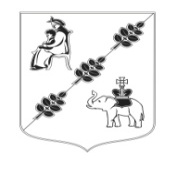 СОВЕТ ДЕПУТАТОВМУНИЦИПАЛЬНОГО ОБРАЗОВАНИЯ                          КОБРИНСКОГО СЕЛЬСКОГО ПОСЕЛЕНИЯГАТЧИНСКОГО МУНИЦИПАЛЬНОГО РАЙОНАЛЕНИНГРАДСКОЙ  ОБЛАСТИ(четвертого созыва)РЕШЕНИЕ	Руководствуясь решением Совета депутатов муниципального образования  Кобринского  сельского поселения Гатчинского муниципального района  от 25ноября 2021 года № 57 «Об утверждении  проекта Устава муниципального образования «Кобринское сельское поселение» Гатчинского муниципального района Ленинградской области в новой редакции и назначении публичных слушаний», проведенными 12января 20222 года публичными слушаниями, на  основании  ст. 44 Федерального закона от 06 октября  2003 года № 131-ФЗ «Об общих принципах организации местного самоуправления в Российской Федерации»,  руководствуясь Уставом муниципального образования «Кобринское сельское поселение» Гатчинского муниципального района Ленинградской области,Совет депутатов  Кобринского сельского поселенияРЕШИЛ:1.Утвердить новую редакцию Устава муниципального образования Кобринское сельское поселение Гатчинский муниципальный район Ленинградской области (Приложение 1).2.Поручить Главе муниципального образования Кобринского сельского поселения Н.Л. Деминенко направить новую редакцию Устава в регистрирующий орган в течение 15 дней со дня его принятия.3. Поручить Главе муниципального образования Кобринского сельского поселения Н. Л. Деминенко опубликовать в информационном бюллетене «Кобринский вестник» новую редакцию Устава муниципального образования Кобринское сельское поселение Гатчинского муниципального района в течение 7 дней со дня его поступления из территориального органа уполномоченного федерального органа исполнительной власти в сфере регистрации уставов муниципальных образований.4. Настоящее решение вступает в силу с момента государственной регистрации и подлежит официальному опубликованию в информационном бюллетене «Кобринский вестник».Глава муниципального образованияКобринского сельского поселения                                       Н.Л. ДеминенкоОт 01 февраля 2022 г.                                                              №04«Об утверждении Устава муниципального образованияКобринское сельское поселение Гатчинского муниципального района Ленинградской области в новой редакции»